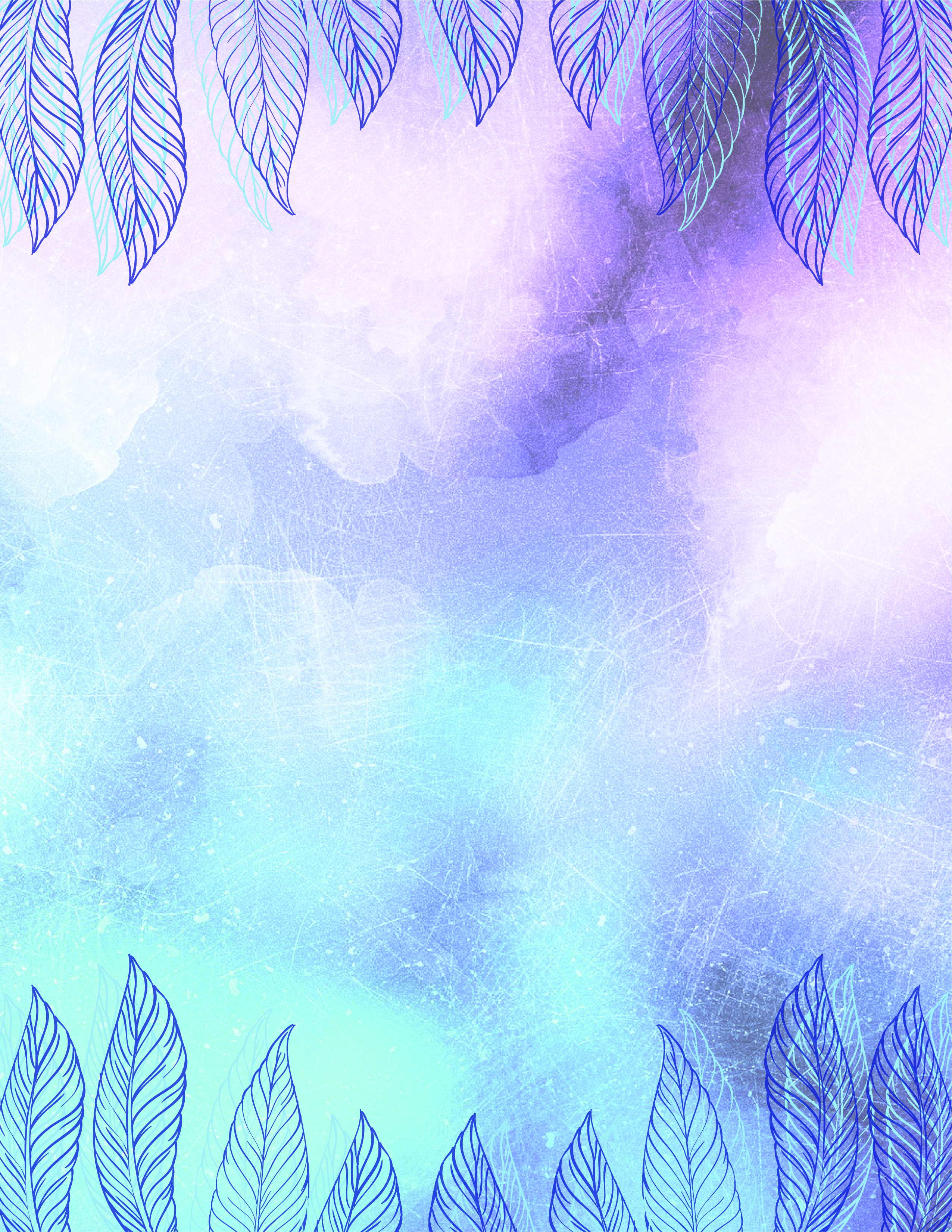 INVITATION                                                 POUR UN ATELIER CONSEIL DECOBesoin d’implanter ou de rafraichir sa décoration ?Envie de mettre de la couleur sur les murs, meubles, cadres… ?Créer une atmosphère dans une pièce sans charme ?Comment s’y prendre & créer l’ambiance que vous aimez ? Une animatrice nous aidera à prendre en mains le changement de notre décoration dans la joie et la bonne humeur, un super moment à partager !A découvrir :Les conseils sur les couleurs, les volumes, les applications, les principaux styles de décoration..Les méthodes et avantages du relooking,La décoration liée à nos sens, des idées simples pour égayer & améliorer sa façon de vivre.L'idée est d'affirmer votre propre style déco et de vous donner les clés du changement dans votre intérieur en créant une ambiance chaleureuse.                     L’HABITATION EST PLUS QU’UN LIEU, C’EST UN SENTIMENTLydie – animatrice : la philosophie de l’habitat est un sujet qui me passionne et je suis heureuse de le partager avec vous. Ce sera avec plaisir de vous conseiller – de vous guider et de répondre à vos questions. A très bientôt !Réservation chez scenedeco.fr – Rubrique : café&déco – Participation : 10€ - Durée : 2 hLieu et heure de l’atelier, communiqués par l’organiteur/rice.